АЛТАЙСКИЙ КРАЙЗАКОНОБ УЧАСТИИ ГРАЖДАН В ОХРАНЕ ОБЩЕСТВЕННОГОПОРЯДКА НА ТЕРРИТОРИИ АЛТАЙСКОГО КРАЯПринятПостановлением Алтайского краевогоЗаконодательного Собранияот 01.09.2014 N 563Глава 1. ОБЩИЕ ПОЛОЖЕНИЯСтатья 1. Предмет регулирования настоящего Закона1. Целью настоящего Закона является создание правовых условий для добровольного участия граждан Российской Федерации (далее также - граждане) в охране общественного порядка на территории Алтайского края и оказании помощи в защите Государственной границы Российской Федерации.2. Настоящий Закон в соответствии с Федеральным законом от 2 апреля 2014 года N 44-ФЗ "Об участии граждан в охране общественного порядка" (далее - Федеральный закон) устанавливает принципы и основные формы участия граждан в охране общественного порядка, участия граждан в поиске лиц, пропавших без вести, особенности создания и деятельности общественных объединений правоохранительной направленности, целью которых является участие в охране общественного порядка, порядок и особенности создания и деятельности народных дружин, а также правовой статус народных дружинников.Статья 2. Основные понятия, используемые в настоящем ЗаконеДля целей настоящего Закона используются следующие основные понятия:1) участие граждан в охране общественного порядка - оказание гражданами помощи органам внутренних дел (полиции) и иным правоохранительным органам в целях защиты жизни, здоровья, чести и достоинства человека, собственности, интересов общества и государства от преступных и иных противоправных посягательств, совершаемых в общественных местах;2) участие граждан в поиске лиц, пропавших без вести, - оказание гражданами помощи органам внутренних дел (полиции) и иным правоохранительным органам в поиске лиц, пропавших без вести, жизни и здоровью которых может угрожать опасность или в отношении которых могут совершаться противоправные деяния;3) внештатный сотрудник полиции - гражданин Российской Федерации, привлекаемый полицией с его согласия к внештатному сотрудничеству;4) общественное объединение правоохранительной направленности - не имеющее членства общественное объединение, сформированное по инициативе граждан для участия в охране общественного порядка;5) народная дружина - основанное на членстве общественное объединение, участвующее в охране общественного порядка во взаимодействии с органами внутренних дел (полицией) и иными правоохранительными органами, органами государственной власти и органами местного самоуправления;6) народный дружинник - гражданин Российской Федерации, являющийся членом народной дружины и принимающий в ее составе участие в охране общественного порядка;7) реестр народных дружин и общественных объединений правоохранительной направленности в Алтайском крае - информационный ресурс, содержащий сведения о народных дружинах и об общественных объединениях правоохранительной направленности, созданных на территории Алтайского края.Статья 3. Правовая основа участия граждан в охране общественного порядкаПравовую основу участия граждан в охране общественного порядка составляют Конституция Российской Федерации, общепризнанные принципы и нормы международного права, федеральные конституционные законы, Федеральный закон, другие федеральные законы и принятые в соответствии с ними иные нормативные правовые акты Российской Федерации, законы и иные нормативные правовые акты Алтайского края, муниципальные нормативные правовые акты.Статья 4. Принципы участия граждан в охране общественного порядкаУчастие граждан в охране общественного порядка осуществляется в соответствии с принципами:1) добровольности;2) законности;3) приоритетности защиты прав и свобод человека и гражданина;4) права каждого на самозащиту от противоправных посягательств всеми способами, не запрещенными законом;5) взаимодействия с органами внутренних дел (полицией), иными правоохранительными органами, органами государственной власти и органами местного самоуправления;6) недопустимости подмены полномочий органов внутренних дел (полиции), иных правоохранительных органов, органов государственной власти и органов местного самоуправления.Статья 5. Ограничения, связанные с участием граждан в охране общественного порядка1. Граждане, участвующие в охране общественного порядка, не вправе выдавать себя за сотрудников органов внутренних дел (полиции) или иных правоохранительных органов, а также осуществлять деятельность, отнесенную законодательством Российской Федерации к исключительной компетенции этих органов.2. Участие граждан в мероприятиях по охране общественного порядка, заведомо предполагающих угрозу их жизни и здоровью, не допускается.Статья 6. Деятельность органов государственной власти Алтайского края по обеспечению участия граждан в охране общественного порядка1. Алтайское краевое Законодательное Собрание:1) принимает законы Алтайского края и иные нормативные правовые акты, регулирующие участие граждан в охране общественного порядка;2) осуществляет в пределах полномочий контроль за соблюдением и исполнением законов Алтайского края, регулирующих участие граждан в охране общественного порядка;3) осуществляет иные полномочия по обеспечению участия граждан в охране общественного порядка в соответствии с законодательством Российской Федерации и Алтайского края.2. Правительство Алтайского края:(в ред. Закона Алтайского края от 31.05.2017 N 37-ЗС)1) оказывает поддержку гражданам и их объединениям, участвующим в охране общественного порядка;2) создает координирующий штаб народных дружин Алтайского края;3) осуществляет личное страхование народных дружинников на период их участия в мероприятиях по охране общественного порядка;(в ред. Закона Алтайского края от 02.03.2018 N 8-ЗС)4) в целях содействия гражданам, участвующим в поиске лиц, пропавших без вести, размещает на своих официальных сайтах в информационно-телекоммуникационной сети "Интернет", а также в средствах массовой информации, в том числе на общероссийских обязательных общедоступных телеканалах и радиоканалах, общедоступную информацию о лицах, пропавших без вести, месте их предполагаемого поиска, контактную информацию координаторов мероприятий по поиску лиц, пропавших без вести, иную общедоступную информацию, необходимую для эффективного поиска лиц, пропавших без вести;5) осуществляет иные полномочия по обеспечению участия граждан в охране общественного порядка в соответствии с федеральным законодательством и законодательством Алтайского края.Статья 7. Деятельность органов местного самоуправления по обеспечению участия граждан в охране общественного порядкаОрганы местного самоуправления:1) оказывают поддержку гражданам и их объединениям, участвующим в охране общественного порядка;2) создают условия для деятельности народных дружин;3) устанавливают границы территории, на которой может быть создана народная дружина;4) создают координирующие органы (штабы) народных дружин;5) согласовывают планы работы народных дружин, место и время проведения мероприятий по охране общественного порядка, количество привлекаемых к участию в охране общественного порядка народных дружинников;6) принимают совместное решение с заинтересованными субъектами о порядке взаимодействия народных дружин с органами внутренних дел (полицией) и иными правоохранительными органами;7) могут осуществлять финансирование материально-технического обеспечения деятельности народных дружин;8) могут предоставлять народным дружинам помещения, технические и иные материальные средства, необходимые для осуществления их деятельности;9) могут осуществлять материальное стимулирование деятельности народных дружинников;10) могут устанавливать дополнительные льготы и компенсации для народных дружинников;11) в целях содействия гражданам, участвующим в поиске лиц, пропавших без вести, размещают на своих официальных сайтах в информационно-телекоммуникационной сети "Интернет", а также в средствах массовой информации, в том числе на общероссийских обязательных общедоступных телеканалах и радиоканалах, общедоступную информацию о лицах, пропавших без вести, месте их предполагаемого поиска, контактную информацию координаторов мероприятий по поиску лиц, пропавших без вести, иную общедоступную информацию, необходимую для эффективного поиска лиц, пропавших без вести;12) осуществляют иные полномочия по обеспечению участия граждан в охране общественного порядка в соответствии с федеральным законодательством и законодательством Алтайского края.Статья 8. Реестр народных дружин и общественных объединений правоохранительной направленности в Алтайском крае1. Народные дружины и общественные объединения правоохранительной направленности подлежат включению в реестр народных дружин и общественных объединений правоохранительной направленности в Алтайском крае.2. Реестр народных дружин и общественных объединений правоохранительной направленности в Алтайском крае ведет Главное управление Министерства внутренних дел Российской Федерации по Алтайскому краю в соответствии с законодательством Российской Федерации.Глава 2. ФОРМЫ УЧАСТИЯ ГРАЖДАНВ ОХРАНЕ ОБЩЕСТВЕННОГО ПОРЯДКАСтатья 9. Содействие органам внутренних дел (полиции) и иным правоохранительным органам1. В целях содействия органам внутренних дел (полиции) и иным правоохранительным органам граждане вправе:1) информировать органы внутренних дел (полицию) и иные правоохранительные органы о правонарушениях и об угрозах общественному порядку;2) участвовать в мероприятиях по охране общественного порядка по приглашению органов внутренних дел (полиции) и иных правоохранительных органов;3) участвовать в охране общественного порядка при проведении спортивных, культурно-зрелищных и иных массовых мероприятий по приглашению их организаторов;4) участвовать в работе координационных, консультативных, экспертных и совещательных органов (советов, комиссий) по вопросам охраны общественного порядка, создаваемых в органах внутренних дел (полиции) и иных правоохранительных органах, по их приглашению.2. Граждане вправе оказывать иное содействие органам внутренних дел (полиции) и иным правоохранительным органам в соответствии с законодательством Российской Федерации.Статья 10. Формы участия граждан в охране общественного порядка на территории Алтайского края1. Формы участия граждан в охране общественного порядка на территории Алтайского края:1) участие граждан в поиске лиц, пропавших без вести;2) внештатное сотрудничество с полицией;3) участие граждан в деятельности общественных объединений правоохранительной направленности.2. Привлечение граждан к внештатному сотрудничеству с полицией осуществляется в соответствии с законодательством Российской Федерации.Статья 11. Участие граждан в поиске лиц, пропавших без вести1. Граждане, достигшие возраста восемнадцати лет, вправе принимать участие в поиске лиц, пропавших без вести.2. Решение вопросов формирования организованных групп, определения маршрута и места предполагаемого поиска, иных вопросов осуществляется гражданами, участвующими в поиске лиц, пропавших без вести, самостоятельно с учетом рекомендаций, полученных от органов внутренних дел (полиции), иных правоохранительных органов, органов государственной власти Алтайского края и органов местного самоуправления.3. Граждане при участии в поиске лиц, пропавших без вести, имеют право:1) оказывать помощь органам внутренних дел (полиции) и иным правоохранительным органам в мероприятиях по поиску лиц, пропавших без вести;2) получать от органов внутренних дел (полиции), иных правоохранительных органов, органов государственной власти и органов местного самоуправления в порядке, установленном законодательством Российской Федерации, общедоступную информацию о лицах, пропавших без вести, месте их предполагаемого поиска, иную общедоступную информацию, необходимую для эффективного поиска лиц, пропавших без вести;3) осуществлять иные права, предусмотренные Федеральным законом, другими федеральными законами.4. Граждане при участии в поиске лиц, пропавших без вести, обязаны:1) не создавать препятствия своими действиями сотрудникам органов внутренних дел (полиции) и иных правоохранительных органов при реализации данными сотрудниками своих полномочий по поиску лиц, пропавших без вести;2) сообщать сотрудникам органов внутренних дел (полиции) и иных правоохранительных органов, должностным лицам органов государственной власти и органов местного самоуправления информацию о фактах, имеющих значение для поиска лиц, пропавших без вести;3) оказывать первую помощь гражданам при несчастных случаях, травмах, отравлениях и других состояниях и заболеваниях, угрожающих их жизни и здоровью, при наличии соответствующей подготовки и (или) навыков.Статья 12. Участие граждан в деятельности общественных объединений правоохранительной направленности1. Граждане, достигшие возраста восемнадцати лет, вправе участвовать в деятельности общественных объединений правоохранительной направленности, создаваемых ими по месту жительства, нахождения собственности, работы или учебы, в форме органа общественной самодеятельности без образования юридического лица.2. Общественные объединения правоохранительной направленности могут участвовать в охране общественного порядка по месту их создания только после внесения в реестр народных дружин и общественных объединений правоохранительной направленности в Алтайском крае.3. Основными направлениями деятельности общественных объединений правоохранительной направленности являются:1) содействие органам внутренних дел (полиции) и иным правоохранительным органам в охране общественного порядка;2) участие в предупреждении и пресечении правонарушений;3) распространение правовых знаний, разъяснение норм поведения в общественных местах.4. Решения о создании общественных объединений правоохранительной направленности принимаются гражданами на общем собрании по месту жительства, нахождения собственности, работы или учебы с уведомлением органов местного самоуправления соответствующего муниципального образования, территориального органа федерального органа исполнительной власти в сфере внутренних дел.5. Порядок создания, реорганизации и (или) ликвидации общественных объединений правоохранительной направленности определяется Федеральным законом от 19 мая 1995 года N 82-ФЗ "Об общественных объединениях" с учетом положений Федерального закона.6. Не могут быть учредителями или участниками общественного объединения правоохранительной направленности граждане:1) имеющие неснятую или непогашенную судимость;2) в отношении которых осуществляется уголовное преследование;3) ранее осужденные за умышленные преступления;4) включенные в перечень организаций и физических лиц, в отношении которых имеются сведения об их причастности к экстремистской деятельности или терроризму, в соответствии с Федеральным законом от 7 августа 2001 года N 115-ФЗ "О противодействии легализации (отмыванию) доходов, полученных преступным путем, и финансированию терроризма";5) в отношении которых вступившим в законную силу решением суда установлено, что в их действиях содержатся признаки экстремистской деятельности;6) страдающие психическими расстройствами, больные наркоманией или алкоголизмом;7) признанные недееспособными или ограниченно дееспособными по решению суда, вступившему в законную силу;8) имеющие гражданство (подданство) иностранного государства.7. Общественные объединения правоохранительной направленности при участии в охране общественного порядка имеют право в пределах территории, на которой они созданы:1) информировать органы внутренних дел (полицию) и иные правоохранительные органы о правонарушениях и об угрозах общественному порядку;2) оказывать содействие органам внутренних дел (полиции) и иным правоохранительным органам при их обращении в мероприятиях по охране общественного порядка;3) осуществлять иные права, предусмотренные Федеральным законом, другими федеральными законами.8. Общественные объединения правоохранительной направленности при участии в охране общественного порядка обязаны соблюдать законодательство Российской Федерации, общепризнанные принципы и нормы международного права, а также нормы, предусмотренные их учредительными документами.9. Организации, в которых созданы общественные объединения правоохранительной направленности по месту работы или учебы граждан, в пределах своей компетенции могут предоставлять участникам этих объединений льготы и компенсации за счет собственных средств.Глава 3. ПОРЯДОК СОЗДАНИЯ И ДЕЯТЕЛЬНОСТИ НАРОДНЫХ ДРУЖИНСтатья 13. Создание и организация деятельности народных дружин1. Народные дружины создаются по инициативе граждан Российской Федерации, изъявивших желание участвовать в охране общественного порядка, в форме общественной организации с уведомлением органов местного самоуправления соответствующего муниципального образования, территориального органа федерального органа исполнительной власти в сфере внутренних дел.2. Границы территории, на которой может быть создана народная дружина, устанавливаются представительным органом соответствующего муниципального образования. При этом на одной территории, как правило, может быть создана только одна народная дружина.3. Народные дружины могут участвовать в охране общественного порядка только после внесения их в реестр народных дружин и общественных объединений правоохранительной направленности в Алтайском крае.4. Народные дружины действуют в соответствии с Федеральным законом, другими федеральными законами и принятыми в соответствии с ними иными нормативными правовыми актами Российской Федерации, законами и иными нормативными правовыми актами Алтайского края, муниципальными нормативными правовыми актами, а также уставом народной дружины.5. Народные дружины решают стоящие перед ними задачи во взаимодействии с органами государственной власти Алтайского края, органами местного самоуправления, органами внутренних дел (полицией) и иными правоохранительными органами.6. Основными направлениями деятельности народных дружин являются:1) содействие органам внутренних дел (полиции) и иным правоохранительным органам в охране общественного порядка;2) участие в предупреждении и пресечении правонарушений на территории по месту создания народной дружины;3) участие в охране общественного порядка в случаях возникновения чрезвычайных ситуаций;4) распространение правовых знаний, разъяснение норм поведения в общественных местах.7. Порядок создания, реорганизации и (или) ликвидации народных дружин определяется Федеральным законом от 19 мая 1995 года N 82-ФЗ "Об общественных объединениях" с учетом положений Федерального закона.8. Не могут быть учредителями народных дружин граждане:1) имеющие неснятую или непогашенную судимость;2) в отношении которых осуществляется уголовное преследование;3) ранее осужденные за умышленные преступления;4) включенные в перечень организаций и физических лиц, в отношении которых имеются сведения об их причастности к экстремистской деятельности или терроризму, в соответствии с Федеральным законом от 7 августа 2001 года N 115-ФЗ "О противодействии легализации (отмыванию) доходов, полученных преступным путем, и финансированию терроризма";5) в отношении которых вступившим в законную силу решением суда установлено, что в их действиях содержатся признаки экстремистской деятельности;6) страдающие психическими расстройствами, больные наркоманией или алкоголизмом;7) признанные недееспособными или ограниченно дееспособными по решению суда, вступившему в законную силу;8) подвергнутые неоднократно в течение года, предшествующего дню создания народной дружины, в судебном порядке административному наказанию за совершенные умышленно административные правонарушения;(в ред. Закона Алтайского края от 02.03.2018 N 8-ЗС)9) имеющие гражданство (подданство) иностранного государства.9. Создание народных дружин при политических партиях, религиозных объединениях, а также создание и деятельность политических партий и религиозных объединений в народных дружинах запрещены.Статья 14. Руководство деятельностью народных дружин1. Руководство деятельностью народных дружин осуществляют командиры народных дружин, избранные членами народных дружин по согласованию с органами местного самоуправления соответствующего муниципального образования, территориальным органом федерального органа исполнительной власти в сфере внутренних дел.2. В целях взаимодействия и координации деятельности народных дружин Правительством Алтайского края и органами местного самоуправления создаются координирующие органы (штабы).(в ред. Закона Алтайского края от 31.05.2017 N 37-ЗС)3. Координирующий штаб народных дружин Алтайского края создается постановлением Правительства Алтайского края, координирующие штабы в муниципальных районах, муниципальных округах и городских округах создаются муниципальным правовым актом соответствующего муниципального образования. В указанных правовых актах определяются цели и задачи координирующего штаба, его состав, председатель, порядок и полномочия при осуществлении взаимодействия с народными дружинами, органами государственной власти Алтайского края, органами местного самоуправления, органами внутренних дел (полицией) и иными правоохранительными органами.(в ред. Законов Алтайского края от 31.05.2017 N 37-ЗС, от 08.09.2021 N 87-ЗС)Статья 15. Порядок приема в народные дружины и исключения из них1. В народные дружины принимаются на добровольной основе граждане Российской Федерации, достигшие возраста восемнадцати лет, способные по своим деловым и личным качествам исполнять обязанности народных дружинников.2. В народные дружины не могут быть приняты граждане:1) имеющие неснятую или непогашенную судимость;2) в отношении которых осуществляется уголовное преследование;3) ранее осужденные за умышленные преступления;4) включенные в перечень организаций и физических лиц, в отношении которых имеются сведения об их причастности к экстремистской деятельности или терроризму, в соответствии с Федеральным законом от 7 августа 2001 года N 115-ФЗ "О противодействии легализации (отмыванию) доходов, полученных преступным путем, и финансированию терроризма";5) в отношении которых вступившим в законную силу решением суда установлено, что в их действиях содержатся признаки экстремистской деятельности;6) страдающие психическими расстройствами, больные наркоманией или алкоголизмом;7) признанные недееспособными или ограниченно дееспособными по решению суда, вступившему в законную силу;8) подвергнутые неоднократно в течение года, предшествующего дню принятия в народную дружину, в судебном порядке административному наказанию за совершенные умышленно административные правонарушения;(в ред. Закона Алтайского края от 02.03.2018 N 8-ЗС)9) имеющие гражданство (подданство) иностранного государства.3. Народные дружинники могут быть исключены из народных дружин в следующих случаях:1) на основании личного заявления народного дружинника;2) при наступлении обстоятельств, указанных в части 2 настоящей статьи;3) при совершении народным дружинником, участвующим в охране общественного порядка, противоправных действий либо бездействии, повлекших нарушение прав и свобод граждан, общественных объединений, религиозных и иных организаций;4) в связи с неоднократным невыполнением народным дружинником требований устава народной дружины либо фактическим самоустранением от участия в ее деятельности;5) в связи с прекращением гражданства Российской Федерации.Статья 16. Подготовка народных дружинниковНародные дружинники проходят подготовку по основным направлениям деятельности народных дружин, к действиям в условиях, связанных с применением физической силы, по оказанию первой помощи в порядке, утвержденном федеральным органом исполнительной власти в сфере внутренних дел.Статья 17. Удостоверение и отличительная символика народных дружинников1. Народные дружинники при участии в охране общественного порядка должны иметь при себе удостоверение народного дружинника, а также использовать отличительную символику народного дружинника.2. Порядок выдачи удостоверений народных дружинников устанавливается приложением 1 к настоящему Закону.3. Описание и образец удостоверения народного дружинника устанавливаются приложением 2 к настоящему Закону.4. В качестве отличительной символики народного дружинника используется нарукавная повязка красного цвета размером 200 на 100 мм с надписью "НАРОДНЫЙ ДРУЖИННИК" или "ДРУЖИННИК", выполненной путем нанесения по центру нарукавной повязки оттиска рубленного шрифта типа "Arial жирный 72пт" белого либо желтого (золотистого) цвета.5. Органы местного самоуправления могут вводить дополнительные элементы одежды в качестве отличительной символики народного дружинника народной дружины соответствующего муниципального образования.6. Изготовление бланков удостоверений народных дружинников осуществляется Правительством Алтайского края за счет средств краевого бюджета. Изготовление отличительной символики народных дружинников может осуществляться за счет средств местного бюджета, а также иных средств, не запрещенных законодательством Российской Федерации.(в ред. Закона Алтайского края от 31.05.2017 N 37-ЗС)7. Запрещается использование удостоверения народного дружинника, отличительной символики народного дружинника во время, не связанное с участием в охране общественного порядка.Статья 18. Права народных дружинников1. Народные дружинники при участии в охране общественного порядка имеют право:1) требовать от граждан и должностных лиц прекратить противоправные деяния;2) принимать меры по охране места происшествия, а также по обеспечению сохранности вещественных доказательств совершения правонарушения с последующей передачей их сотрудникам полиции;3) оказывать содействие полиции при выполнении возложенных на нее Федеральным законом от 7 февраля 2011 года N 3-ФЗ "О полиции" обязанностей в сфере охраны общественного порядка;4) применять физическую силу в случаях и порядке, предусмотренных Федеральным законом;5) осуществлять иные права, предусмотренные Федеральным законом, другими федеральными законами.2. Народные дружинники вправе отказаться от исполнения возложенных на них обязанностей в случае, если имеются достаточные основания полагать, что их жизнь и здоровье могут подвергнуться опасности.Статья 19. Обязанности народных дружинников1. Народные дружинники при участии в охране общественного порядка обязаны:1) знать и соблюдать требования законодательных и иных нормативных правовых актов в сфере охраны общественного порядка;2) при объявлении сбора народной дружины прибывать к месту сбора в установленном порядке;3) соблюдать права и законные интересы граждан, общественных объединений, религиозных и иных организаций;4) принимать меры по предотвращению и пресечению правонарушений;5) выполнять требования уполномоченных сотрудников органов внутренних дел (полиции) и иных правоохранительных органов, не противоречащие законодательству Российской Федерации;6) оказывать первую помощь гражданам при несчастных случаях, травмах, отравлениях и других состояниях и заболеваниях, угрожающих их жизни и здоровью, при наличии соответствующей подготовки и (или) навыков;7) иметь при себе и предъявлять гражданам, к которым обращено требование о прекращении противоправного деяния, удостоверение установленного образца.2. Народные дружинники могут привлекаться к участию в охране общественного порядка в их рабочее или учебное время с согласия руководителя организации по месту их работы или учебы.Статья 20. Общие условия и пределы применения народными дружинниками физической силы1. Народные дружинники при участии в охране общественного порядка могут применять физическую силу для устранения опасности, непосредственно угрожающей им или иным лицам, в состоянии необходимой обороны или крайней необходимости в пределах, установленных законодательством Российской Федерации.2. Перед применением физической силы народный дружинник обязан сообщить лицу, в отношении которого предполагается ее применение, что он является народным дружинником, предупредить о своем намерении и предоставить данному лицу возможность для прекращения действий, угрожающих жизни и здоровью народного дружинника или иных лиц.3. Народный дружинник имеет право не предупреждать о своем намерении применить физическую силу, если промедление в ее применении создает непосредственную угрозу жизни и здоровью граждан или народного дружинника либо может повлечь иные тяжкие последствия.4. Народный дружинник при применении физической силы действует с учетом создавшейся обстановки, характера и степени опасности действий лиц, в отношении которых применяется физическая сила, характера и силы оказываемого ими сопротивления.5. Народный дружинник обязан оказать гражданину, получившему телесные повреждения в результате применения физической силы, первую помощь, а также в случае необходимости принять меры по обеспечению оказания ему медицинской помощи в возможно короткий срок.6. О применении физической силы, в результате которого причинен вред здоровью гражданина, народный дружинник обязан незамедлительно уведомить командира народной дружины, который не позднее трех часов с момента ее применения информирует об этом соответствующий территориальный орган федерального органа исполнительной власти в сфере внутренних дел.7. Народным дружинникам при участии в охране общественного порядка запрещается применять физическую силу для пресечения правонарушений, за исключением случаев, указанных в части 1 настоящей статьи, а также в отношении женщин с видимыми признаками беременности, лиц с явными признаками инвалидности, несовершеннолетних, когда их возраст очевиден или известен, за исключением случаев совершения указанными лицами вооруженного либо группового нападения.Статья 21. Ответственность народных дружинников1. За противоправные действия народные дружинники несут ответственность, установленную законодательством Российской Федерации.2. Действия народных дружинников, нарушающие права и законные интересы граждан, общественных объединений, религиозных и иных организаций, могут быть обжалованы в порядке, установленном законодательством Российской Федерации.Статья 22. Материально-техническое обеспечение деятельности народных дружин1. Материально-техническое обеспечение деятельности народных дружин осуществляется за счет добровольных пожертвований, а также иных средств, не запрещенных законодательством Российской Федерации.2. Органы государственной власти Алтайского края, органы местного самоуправления могут выделять средства на финансирование материально-технического обеспечения деятельности народных дружин, предоставлять народным дружинам помещения, технические и иные материальные средства, необходимые для осуществления их деятельности.Статья 23. Взаимодействие народных дружин с органами внутренних дел (полицией) и иными правоохранительными органами1. Планы работы народных дружин, место и время проведения мероприятий по охране общественного порядка, количество привлекаемых к участию в охране общественного порядка народных дружинников подлежат согласованию с органами местного самоуправления соответствующего муниципального образования, территориальным органом федерального органа исполнительной власти в сфере внутренних дел, иными правоохранительными органами.2. Порядок взаимодействия народных дружин с органами внутренних дел (полицией) и иными правоохранительными органами определяется совместным решением народных дружин, органов местного самоуправления соответствующего муниципального образования, территориального органа федерального органа исполнительной власти в сфере внутренних дел, иных правоохранительных органов.Статья 24. Особенности создания и деятельности народных дружин из числа членов казачьих обществ, внесенных в государственный реестр казачьих обществ в Российской Федерации1. Положения настоящего Закона распространяются на деятельность народных дружин из числа членов казачьих обществ, внесенных в государственный реестр казачьих обществ в Российской Федерации (далее - казачье общество), с учетом особенностей, указанных в настоящей статье и Федеральном законе от 5 декабря 2005 года N 154-ФЗ "О государственной службе российского казачества".2. Назначение командиров народных дружин из числа членов казачьих обществ осуществляется атаманами окружных (отдельских) казачьих обществ по согласованию с органами местного самоуправления соответствующего муниципального образования, территориальным органом федерального органа исполнительной власти в сфере внутренних дел.3. Народные дружинники из числа членов казачьих обществ выполняют обязанности по охране общественного порядка в форменной одежде, установленной для членов соответствующего казачьего общества, с использованием символики народного дружинника.4. Планы работы народных дружин из числа членов казачьих обществ, место и время проведения мероприятий по охране общественного порядка, количество привлекаемых к участию в охране общественного порядка народных дружинников из числа членов казачьих обществ согласовываются с атаманами окружных (отдельских) казачьих обществ, органами местного самоуправления соответствующего муниципального образования, территориальным органом федерального органа исполнительной власти в сфере внутренних дел, иными правоохранительными органами.5. В качестве дополнительных источников финансирования народных дружин из числа членов казачьих обществ, их материально-технического обеспечения могут использоваться средства казачьих обществ.Статья 25. Утратила силу. - Закон Алтайского края от 07.09.2023 N 48-ЗС.Статья 26. Надзор и контроль за деятельностью народных дружин1. Надзор за исполнением народными дружинами законов осуществляет прокуратура Российской Федерации в соответствии с Федеральным законом от 17 января 1992 года N 2202-1 "О прокуратуре Российской Федерации".2. В случае приобретения народными дружинами прав юридического лица контроль за соответствием их деятельности уставным целям осуществляется органом, принимающим решение о государственной регистрации общественных объединений, в соответствии с Федеральным законом от 19 мая 1995 года N 82-ФЗ "Об общественных объединениях".3. Контроль за деятельностью народных дружин, указанной в части 6 статьи 12 Федерального закона, осуществляется федеральным органом исполнительной власти в сфере внутренних дел в соответствии с законодательством Российской Федерации.Глава 4. ПРАВОВАЯ И СОЦИАЛЬНАЯ ЗАЩИТА НАРОДНЫХ ДРУЖИННИКОВСтатья 27. Гарантии правовой защиты народных дружинников1. Народные дружинники при исполнении обязанностей народного дружинника находятся под защитой государства. Их законные требования о прекращении противоправных действий обязательны для исполнения всеми гражданами и должностными лицами.2. Никто не вправе принуждать народных дружинников исполнять обязанности, которые не возложены на них Федеральным законом. При получении указаний, противоречащих законодательству Российской Федерации, народные дружинники обязаны руководствоваться Федеральным законом и другими федеральными законами.3. Воспрепятствование осуществляемой на законном основании деятельности народного дружинника в связи с его участием в охране общественного порядка либо невыполнение его законных требований о прекращении противоправных действий влечет ответственность в соответствии с законодательством Российской Федерации.Статья 28. Материальное и моральное стимулирование, льготы и компенсации народных дружинников1. Правительство Алтайского края за счет средств краевого бюджета осуществляет личное страхование народных дружинников на период их участия в мероприятиях по охране общественного порядка.(в ред. Законов Алтайского края от 31.05.2017 N 37-ЗС, от 02.03.2018 N 8-ЗС)2. Личное страхование народных дружинников осуществляется на основании договоров, заключаемых между Правительством Алтайского края и страховщиками, в порядке, установленном законодательством Российской Федерации.(в ред. Закона Алтайского края от 31.05.2017 N 37-ЗС)3. Страховые суммы выплачиваются в случае причинения вреда жизни или здоровью народному дружиннику.4. В соответствии с порядком, установленным муниципальными правовыми актами, органы местного самоуправления могут:1) предоставлять народным дружинникам во время исполнения обязанностей народного дружинника проездные билеты на все виды общественного транспорта городского, пригородного и местного сообщения (за исключением такси) в пределах территории муниципального образования;2) объявлять благодарность;3) выдавать денежную премию;4) награждать ценным подарком;5) обеспечивать бесплатным топливом (дровами, каменным углем и другими видами топлива);6) устанавливать дополнительные льготы и компенсации для народных дружинников.5. Народным дружинникам по месту работы предоставляется ежегодный дополнительный отпуск без сохранения заработной платы продолжительностью до десяти календарных дней, а также дополнительный оплачиваемый отпуск сроком до пяти дней при условии наличия данной нормы в коллективном договоре.6. Народным дружинникам может выплачиваться вознаграждение за помощь в раскрытии преступлений и задержании лиц, их совершивших.7. За особые заслуги в выполнении общественного долга и проявленные при этом мужество и героизм граждане могут представляться к награждению наградами Российской Федерации и Алтайского края.Глава 5. ЗАКЛЮЧИТЕЛЬНЫЕ ПОЛОЖЕНИЯСтатья 29. Вступление в силу настоящего Закона1. Настоящий Закон вступает в силу со дня его официального опубликования, за исключением пункта 3 части 2 статьи 6, частей 1 - 3 статьи 28.2. Пункт 3 части 2 статьи 6, части 1 - 3 статьи 28 настоящего Закона вступают в силу с 1 января 2015 года.3. С момента вступления в силу настоящего Закона признать утратившими силу:1) закон Алтайского края от 6 марта 2000 года N 12-ЗС "Об участии населения в охране общественного порядка на территории Алтайского края" (Сборник законодательства Алтайского края, 2000, N 47);2) закон Алтайского края от 9 ноября 2000 года N 66-ЗС "О внесении изменений и дополнения в закон Алтайского края "Об участии населения в охране общественного порядка на территории Алтайского края" (Сборник законодательства Алтайского края, 2000, N 55);3) закон Алтайского края от 27 мая 2011 года N 69-ЗС "О внесении изменений в закон Алтайского края "Об участии населения в охране общественного порядка на территории Алтайского края" (Сборник законодательства Алтайского края, 2011, N 181, часть I).Временно исполняющийобязанности ГубернатораАлтайского краяА.Б.КАРЛИНг. Барнаул5 сентября 2014 годаN 69-ЗСПриложение 1к ЗаконуАлтайского края"Об участии граждан в охранеобщественного порядкана территории Алтайского края"ПОРЯДОКВЫДАЧИ УДОСТОВЕРЕНИЙ НАРОДНЫХ ДРУЖИННИКОВ1. Удостоверение народного дружинника является основным документом, подтверждающим полномочия народного дружинника.2. Удостоверение народного дружинника подписывается главой (заместителем главы) администрации муниципального района (муниципального округа, городского округа) Алтайского края.(в ред. Закона Алтайского края от 08.09.2021 N 87-ЗС)3. Выдача удостоверений народным дружинникам производится командирами народных дружин на общих собраниях народных дружинников в индивидуальном порядке под роспись в журналах учета и выдачи удостоверений народных дружинников.4. Одновременно с удостоверением народному дружиннику выдается памятка народного дружинника с изложением основных прав и обязанностей, а также основных положений нормативных правовых актов, регулирующих охрану общественного порядка.5. В удостоверении должны быть указаны сведения о сроке действия удостоверения и о продлении данного срока.6. Удостоверение народному дружиннику выдается на текущий календарный год, по истечении которого производится продление срока действия удостоверения либо его замена.7. Удостоверение признается недействительным при наличии неточности или ошибочности произведенных в нем записей, а также в случае непригодности для дальнейшего использования.8. Если в удостоверение внесена неправильная или неточная запись, заполняется новое удостоверение, а испорченный бланк уничтожается, о чем составляется акт.9. Замена удостоверения производится в случаях:1) изменения фамилии, имени или отчества владельца;2) установления неточности или ошибочности произведенных в удостоверении записей;3) непригодности для пользования (порчи);4) утери.10. Замена удостоверения осуществляется на основании заявления народного дружинника о выдаче нового удостоверения. Заявление подается на имя главы администрации муниципального района (муниципального округа, городского округа). В заявлении указываются причины замены удостоверения.(в ред. Закона Алтайского края от 08.09.2021 N 87-ЗС)11. В случае изменения народным дружинником фамилии, имени или отчества к заявлению прилагаются документы, подтверждающие факт изменения фамилии, имени или отчества.12. В случае порчи удостоверения оно заменяется на новое при условии возврата выданного.13. Командир народной дружины в десятидневный срок со дня поступления заявления народного дружинника подает заявку об оформлении нового удостоверения в администрацию муниципального района (муниципального округа, городского округа).(в ред. Закона Алтайского края от 08.09.2021 N 87-ЗС)14. Удостоверение подлежит возврату при выходе народного дружинника из народной дружины по собственному желанию или при исключении из народной дружины народного дружинника в случаях, предусмотренных Федеральным законом.15. Бланки удостоверений изготавливаются по единому образцу для всех муниципальных образований Правительством Алтайского края за счет средств краевого бюджета.(в ред. Закона Алтайского края от 31.05.2017 N 37-ЗС)16. Бланки удостоверений являются документами строгой отчетности и выдаются по заявке главы (заместителя главы) администрации муниципального образования.17. Выданные удостоверения регистрируются в книге учета удостоверений, которая должна быть пронумерована, прошита (прошнурована) и скреплена печатью и подписью лица, выдавшего удостоверение.18. Удостоверение предъявляется дружинником по требованию граждан или должностных лиц.19. Народный дружинник несет ответственность за сохранность выданного ему удостоверения.Приложение 2к ЗаконуАлтайского края"Об участии граждан в охранеобщественного порядкана территории Алтайского края"ОПИСАНИЕ И ОБРАЗЕЦУДОСТОВЕРЕНИЯ НАРОДНОГО ДРУЖИННИКА1. Обложка удостоверения народного дружинника изготавливается из бумвинила красного цвета, размером в развернутом виде 210 x 70 мм.2. На лицевой стороне удостоверения размещена надпись "УДОСТОВЕРЕНИЕ НАРОДНОГО ДРУЖИННИКА". Надпись выполнена буквами высотой 5 мм.3. Лицевая сторона удостоверения народного дружинника:┌───────────────────────────────────┬────────────────────────────────────┐│                                   │                                    ││                                   │                                    ││                                   │           УДОСТОВЕРЕНИЕ            ││                                   │        НАРОДНОГО ДРУЖИННИКА        ││                                   │                                    ││                                   │                                    ││                                   │                                    ││                                   │                                    ││                                   │                                    │└───────────────────────────────────┴────────────────────────────────────┘4. Внутренняя сторона удостоверения состоит из левой и правой вклеек из плотной бумаги, имеющей голубой фон.5. На левой внутренней стороне удостоверения сверху размещается надпись "АЛТАЙСКИЙ КРАЙ", выполненная черным цветом. Ниже надписи, слева текст "НАРОДНЫЙ ДРУЖИННИК", внизу - "Выдано"; "Действительно по"; "Продлено по"; справа помещается черно-белая фотография анфас размером 30 x 40 мм.6. На правой внутренней стороне удостоверения вверху размещается надпись "УДОСТОВЕРЕНИЕ N", под ней черным цветом делается запись фамилии, имени, отчества народного дружинника в именительном падеже. Ниже надписи текст "является народным дружинником народной дружины муниципального образования". В нижней части правой внутренней стороны удостоверения помещается надпись - "Глава (заместитель главы) администрации муниципального района (муниципального округа, городского округа)", где ставится подпись вышеназванного лица.(в ред. Закона Алтайского края от 08.09.2021 N 87-ЗС)7. На удостоверении ставится печать органа местного самоуправления. На правой внутренней стороне печать скрепляет подпись уполномоченного лица, на левой внутренней стороне печать накрывает левый нижний угол фотографии.8. Внутренняя сторона удостоверения народного дружинника:┌──────────────────────────────────┬──────────────────────────────────────┐│          АЛТАЙСКИЙ КРАЙ          │         УДОСТОВЕРЕНИЕ N ____         ││                                  │                                      ││ НАРОДНЫЙ                 фото    │                     Ф.И.О.           ││ ДРУЖИННИК                        │                                      ││                М.П.              │является народным дружинником народной││ Выдано __________________________│дружины ______________________________││ Действительно по ________________│муниципального образования            ││ Продлено до _____________________│                                      ││ Продлено до _____________________│Глава (заместитель главы)             ││ Продлено до _____________________│администрации муниципального          ││ Продлено до _____________________│района (муниципального     М.П. Ф.И.О.││                                  │округа, городского округа)            │└──────────────────────────────────┴──────────────────────────────────────┘(в ред. Закона Алтайского края от 08.09.2021 N 87-ЗС)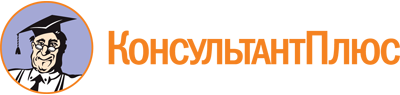 Закон Алтайского края от 05.09.2014 N 69-ЗС
(ред. от 07.09.2023)
"Об участии граждан в охране общественного порядка на территории Алтайского края"
(принят Постановлением АКЗС от 01.09.2014 N 563)Документ предоставлен КонсультантПлюс

www.consultant.ru

Дата сохранения: 30.11.2023
 5 сентября 2014 годаN 69-ЗССписок изменяющих документов(в ред. Законов Алтайского краяот 31.05.2017 N 37-ЗС, от 02.03.2018 N 8-ЗС, от 08.09.2021 N 87-ЗС,от 07.09.2023 N 48-ЗС)Список изменяющих документов(в ред. Законов Алтайского краяот 31.05.2017 N 37-ЗС, от 08.09.2021 N 87-ЗС)Список изменяющих документов(в ред. Закона Алтайского края от 08.09.2021 N 87-ЗС)